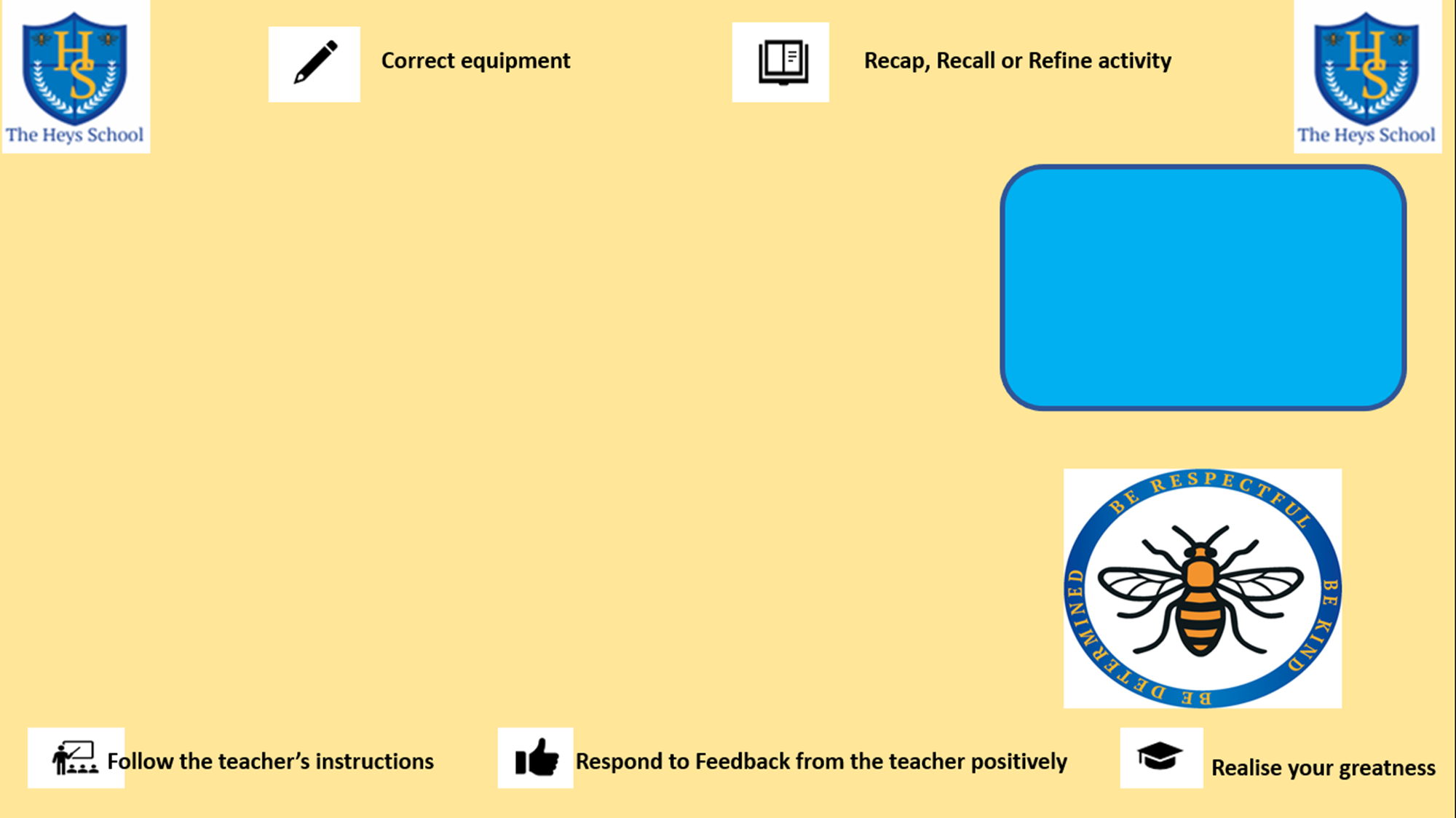 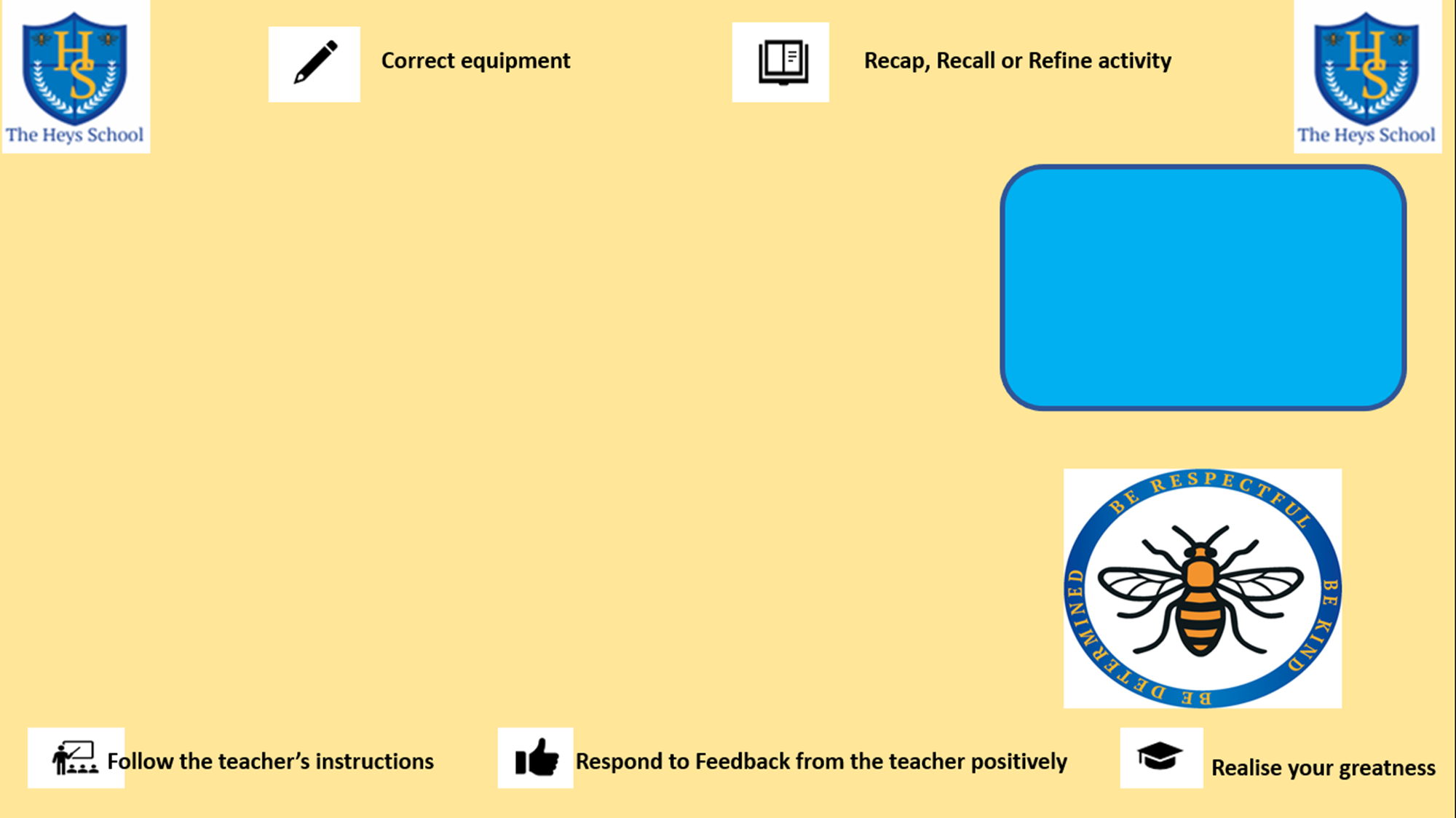 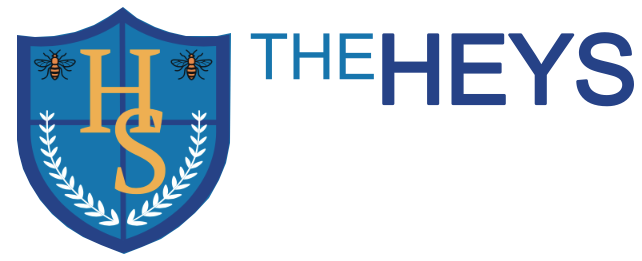 Overview The development of student voice in our school is important. It provides opportunities for students to become actively involved in decision making and take on leadership roles, working with others and to have a say in how The Heys School develops. It is also an opportunity to represent The Heys School in the community.Job descriptionThe role of School councillor will provide the opportunity to:Represent your year group at school council meetings with commitment and full attendanceWork on projects with other year groupsReport back to SLT following council meetingsRepresenting your year group’s point of viewUnderstand that as a school council representative, you have the opportunity to participate in making decisions about the school, along with staff and school governorsRepresent the students of The Heys School at important public occasions where appropriateDevelop Leadership skillsPerson specificationSuitable candidates will be:OrganisedGood listenersAble to explain things clearlyAble to work out what questions to askAble to give positive, constructive feedbackWilling to develop understanding of chosen subject(s)Reliable and responsibleKeen to develop research skillsDeterminedWill be willing to make an effort even when things don’t go right first timeWilling to work with other year groupsIf you are interested in becoming involved, please collect an application pack from Ms Bota (L1) or download from the School website (extracurricular activities). Applications must be received by Friday 15th October.Name: ……………………………………………….………. Form group: ……………………………1. Give two or three reasons why you want to be a member of the student council.………………………………………………………………………………………………………………………………………………………………………………………………………………………………………………………………………………………………………………………………………………2. Tick any of the following that you consider to be a strength:• Attendance • Communication skills • Listening skills • Setting realistic targets • Motivating others • Subject knowledge • Problem solving • Time management • Warm personality • Confident • Trustworthy • Reliable • Able to understand things from others’ points of view3. If you had to set yourself two targets for improvement, what would they be?………………………………………………………………………………………………………………………………………………………………………………………………………………………………4. List two areas of school/work that you have found challenging and been determined to overcome:………………………………………………………………………………………………………………………………………………………………………………………………………………………………5. Give an example of a time when you have been kind and supportive to someone:………………………………………………………………………………………………………………………………………………………………………………………………………………………………If you would like to apply for School Council Leader: This year, the School Council will be divided into 3 committees: Tick the committee you wish to be part of and explain why you wish to be part of it: Marketing & Community Outreach Charity events and link to Broughton HouseCommunication and link to SLT (School Leadership Team) & Governors……………………………………………………………………………………………………………………………………………………………………………………………………………………………………………………………………………………………………………………………………………………………………………………………………………………………………………………………………………………………………………………6. In your opinion, what makes you a good leader?………………………………………………………………………………………………………………………………………………………………………………………………………………………………………………………………………………………………………………………………………………Signed: …………………………………………………. (student) Date: …………………………Please return to Ms Bota in L1 by Friday 15th October. If you are selected, you will be invited to an interview on Friday 22nd of October. 